Prices:Please list all attendees associated with this registration:Instructions:Send this completed form toamym.nerds@gmail.comby March 20, 2019GROUP REGISTRATION FORMNERDS19Wednesday, March 27, 2019Worcester, MAhttp://saem.org/meetings/regional-meetings/new-england 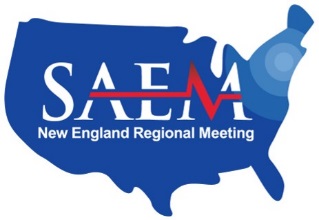 Attending/Faculty $175Fellow $100Research Assistant/Coordinator $50Administrator $100Resident $80Allied Health Professional $100Student $25Other $100Full Name, Degree(as will be shown on badge)E-mailFee Category(attending, resident, etc.)FeeTotal:Total:Total:Contact person:Contact person:Bill to:Bill to:Name:Institution / Payee (as shown on check):E-mail:Mailing Address:Phone:Preferred method of payment:  Check (by mail) Credit Card (by phone)If paying by check, we will send an invoice for payment to the contact person listed above.If paying by credit card, we will send further instructions to the contact person listed above.